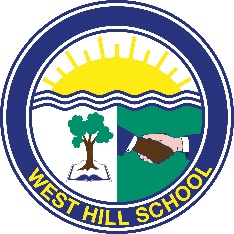 THE HOWARD PARTNERSHIP TRUST WEST HILL SCHOOL (LIFT PARTNERSHIP)‘’Bringing out the Best’JOB PROFILE – SEN Music Teacher THE HOWARD PARTNERSHIP TRUST ‘Bringing out the Best’PERSON SPECIFICATION – SUBJECT TEACHERJob Title:SEN Teacher Job Purpose:Fulfil the professional responsibilities of a teacher, as set out in the School Teachers’ Pay and Conditions Document Meet the expectations set out in the Teachers’ Standards Deliver a full teaching commitment ensuring that their pupils receive a broad and balanced curriculum whilst ensuring the needs of the children are metDirect and coordinate the work of support staff in the class team and contribute to the effective line management of identified support staffKey accountabilitiesPlan and teach well-structured lessons to assigned classes, following the school’s plans, curriculum and schemes of work Ensure that teaching approaches are adapted appropriately to meet the specific needs of the pupils in your classes Assess, monitor, record and report on the learning needs, progress and achievements of assigned pupils, making accurate and productive use of assessment  Adapt teaching to respond to the strengths and needs of pupils Set high expectations which inspire, motivate and challenge pupils Promote good progress and outcomes by pupils Demonstrate good subject and curriculum knowledge Participate in arrangements for preparing pupils for external tests or assessments by the Multi Professional Team Ensure that pupil needs outlined in their EHCP are being met at a local classroom level, liaising with SENCos or members of the school’s leadership team if there are issues arisingPlan and teach well-structured lessons to assigned classes, following the school’s plans, curriculum and schemes of work Ensure that teaching approaches are adapted appropriately to meet the specific needs of the pupils in your classes Assess, monitor, record and report on the learning needs, progress and achievements of assigned pupils, making accurate and productive use of assessment  Adapt teaching to respond to the strengths and needs of pupils Set high expectations which inspire, motivate and challenge pupils Promote good progress and outcomes by pupils Demonstrate good subject and curriculum knowledge Participate in arrangements for preparing pupils for external tests or assessments by the Multi Professional Team Ensure that pupil needs outlined in their EHCP are being met at a local classroom level, liaising with SENCos or members of the school’s leadership team if there are issues arisingSubject Specific InformationSubject Specific InformationWhole-school organisation, strategy and developmentLead an area of curriculum as identified and support others to ensure they are appropriately implementing your curriculum vision and aims (NQTs may shadow these activities where resources allow)Contribute to the development, implementation and evaluation of the school’s policies, practices and procedures, so as to support the school’s values and visionMake a positive contribution to the wider life and ethos of the schoolWork with others on curriculum and pupil development to secure co-ordinated outcomesProvide cover, in the unforeseen circumstance that another teacher is unable to teachEnsure that the pupils and staff in your class are organised appropriately to ensure that needs are being met throughout the dayLead a weekly class meeting ensuring that the wider class team are fully appraised of appropriate information linked to wider school issues and pupil needsLead assemblies and shared celebration sessions as identifiedContribute to the school’s self-evaluation cycle through engagement and production of reports as requestedPlan effectively using action plans to support the wider school development planHealth, safety and disciplinePromote the safety and wellbeing of pupilsEnsure that all processes and policies supporting the safeguarding of children are implemented effectively and in a timely mannerMaintain good order and discipline among pupils, managing behaviour effectively to ensure a good and safe learning environmentPlan for the supervision and management of the children within your staff teamProfessional developmentTake part in the school’s appraisal proceduresTake part in further training and development in order to improve own teaching and implement new learning in classroom practice this may include attending weekly staff development sessionsEngage in regular self-evaluation activities to improve and maintain high standards in teaching through the use of and engagement with coaching and IRIS technologyAs identified, take part in the appraisal and professional development of othersCommunicationCommunicate effectively with pupils, parents and carersMaintain the school values in all areas of communication both internally and externallyWorking with colleagues and other relevant professionalsCollaborate and work with colleagues and other relevant professionals within and beyond the schoolDevelop effective professional relationships with colleaguesMaintain the positive behaviour ethos of all staff at West Hill, grounded in school valuesUtilise the support and guidance provided by the wider team to ensure pupil needs are metPersonal and professional conductUphold public trust in the profession and maintain high standards of ethics and behaviour, within and outside schoolHave proper and professional regard for the ethos, policies and practices of the school, and maintain high standards of attendance and punctualityUnderstand and act within the statutory frameworks setting out their professional duties and responsibilitiesFollow the code of conductManagement of staff and resourcesDirect and supervise support staff assigned to youContribute to the wider professional development of others in sharing best practice and information gleaned through trainingDeploy resources and budgets that are delegated to you in line with school policiesPlease note that this is illustrative of the general nature and level of responsibility of the role. It is not a comprehensive list of all tasks that the teacher will carry out. The postholder may be required to do other duties appropriate to the level of the role, as directed by the Headteacher or line manager.Whole-school organisation, strategy and developmentLead an area of curriculum as identified and support others to ensure they are appropriately implementing your curriculum vision and aims (NQTs may shadow these activities where resources allow)Contribute to the development, implementation and evaluation of the school’s policies, practices and procedures, so as to support the school’s values and visionMake a positive contribution to the wider life and ethos of the schoolWork with others on curriculum and pupil development to secure co-ordinated outcomesProvide cover, in the unforeseen circumstance that another teacher is unable to teachEnsure that the pupils and staff in your class are organised appropriately to ensure that needs are being met throughout the dayLead a weekly class meeting ensuring that the wider class team are fully appraised of appropriate information linked to wider school issues and pupil needsLead assemblies and shared celebration sessions as identifiedContribute to the school’s self-evaluation cycle through engagement and production of reports as requestedPlan effectively using action plans to support the wider school development planHealth, safety and disciplinePromote the safety and wellbeing of pupilsEnsure that all processes and policies supporting the safeguarding of children are implemented effectively and in a timely mannerMaintain good order and discipline among pupils, managing behaviour effectively to ensure a good and safe learning environmentPlan for the supervision and management of the children within your staff teamProfessional developmentTake part in the school’s appraisal proceduresTake part in further training and development in order to improve own teaching and implement new learning in classroom practice this may include attending weekly staff development sessionsEngage in regular self-evaluation activities to improve and maintain high standards in teaching through the use of and engagement with coaching and IRIS technologyAs identified, take part in the appraisal and professional development of othersCommunicationCommunicate effectively with pupils, parents and carersMaintain the school values in all areas of communication both internally and externallyWorking with colleagues and other relevant professionalsCollaborate and work with colleagues and other relevant professionals within and beyond the schoolDevelop effective professional relationships with colleaguesMaintain the positive behaviour ethos of all staff at West Hill, grounded in school valuesUtilise the support and guidance provided by the wider team to ensure pupil needs are metPersonal and professional conductUphold public trust in the profession and maintain high standards of ethics and behaviour, within and outside schoolHave proper and professional regard for the ethos, policies and practices of the school, and maintain high standards of attendance and punctualityUnderstand and act within the statutory frameworks setting out their professional duties and responsibilitiesFollow the code of conductManagement of staff and resourcesDirect and supervise support staff assigned to youContribute to the wider professional development of others in sharing best practice and information gleaned through trainingDeploy resources and budgets that are delegated to you in line with school policiesPlease note that this is illustrative of the general nature and level of responsibility of the role. It is not a comprehensive list of all tasks that the teacher will carry out. The postholder may be required to do other duties appropriate to the level of the role, as directed by the Headteacher or line manager.Additional InformationAdditional InformationFor more information about West Hill please see: www.west-hill.surrey.sch.uk For more information about The Howard Partnership Trust see: www.thehowardpartnership.org https://www.gov.uk/government/publications/teachers-standards https://www.gov.uk/government/publications/school-teachers-pay-and-conditions All teachers will work within the framework of such legislation, as well as within the MAT and school policies and guidelines on curriculum and organisation. Specific variations will be made by negotiation with the Headteacher and Governing BodyFor more information about West Hill please see: www.west-hill.surrey.sch.uk For more information about The Howard Partnership Trust see: www.thehowardpartnership.org https://www.gov.uk/government/publications/teachers-standards https://www.gov.uk/government/publications/school-teachers-pay-and-conditions All teachers will work within the framework of such legislation, as well as within the MAT and school policies and guidelines on curriculum and organisation. Specific variations will be made by negotiation with the Headteacher and Governing BodyQualifications & TrainingEssentialDesirableHow assessedQualified teacher status (with either a specialism in music or experience in teaching music)üApplicationDemonstrate the National Teacher Standards at a high levelüApplicationCommitment to CPD and improving practice through reflectionüApplication / InterviewThorough knowledge and understanding of curriculum requirements and developments within your own subject specialismüApplication / InterviewSkills and abilitiesEssentialDesirableHow assessedTo be able to teach lessons which consistently meet the Teacher StandardsüApplication / InterviewTo use a variety of strategies to engage students and promote a stimulating environment üApplication / InterviewTo work well in a team, contributing ideas and supporting faculty/department procedures üApplication / InterviewTo be a confident user of IT as a teaching toolüApplication / InterviewTo contribute to the wider life of the faculty / department and whole-school, supporting extra-curricular and intervention initiativesüApplication / InterviewPersonal AttributesEssentialDesirableHow assessedExcellent communication skills with the ability to relate well to students and adultsüApplication / InterviewAbility to make effective use of data and develop timely and relevant intervention strategies to promote student progressüApplication / InterviewEnergy, enthusiasm, determination and an insistence on high standardsüApplication / InterviewFriendly, flexible and adaptable with a “can do” attitude  üApplication / InterviewSensitive, patient with an ability to have the challenging conversationüApplication / InterviewAbility to develop effective partnerships and work collaborativelyüApplication / InterviewBe able to work under pressure, prioritise and manage time effectivelyüApplication / InterviewSafeguardingSafeguardingSafeguardingSafeguardingThe successful candidate will be subject to a satisfactory enhanced disclosure from the Disclosure and Barring Service (DBS).The Howard Partnership Trust is committed to safeguarding and promoting the welfare of children and young people and expects all staff and volunteers to share this commitmentThe successful candidate will be subject to a satisfactory enhanced disclosure from the Disclosure and Barring Service (DBS).The Howard Partnership Trust is committed to safeguarding and promoting the welfare of children and young people and expects all staff and volunteers to share this commitmentThe successful candidate will be subject to a satisfactory enhanced disclosure from the Disclosure and Barring Service (DBS).The Howard Partnership Trust is committed to safeguarding and promoting the welfare of children and young people and expects all staff and volunteers to share this commitmentThe successful candidate will be subject to a satisfactory enhanced disclosure from the Disclosure and Barring Service (DBS).The Howard Partnership Trust is committed to safeguarding and promoting the welfare of children and young people and expects all staff and volunteers to share this commitment